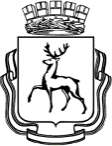 АДМИНИСТРАЦИЯ ГОРОДА НИЖНЕГО НОВГОРОДАДепартамент образованияМуниципальное бюджетное общеобразовательное учреждение «Лицей № 87 имени Л.И.Новиковой»ул. Красных Зорь, 14а г. Нижний Новгород, 603047, тел./факс (831) 224- 03- 82, e-mail:lyceum-87@yandex.ruИнформация о действующих экспериментальных и стажерских площадках в 2019 – 2020 учебном годуФедеральная  инновационная площадка «Воспитательное пространство образовательной организации как ресурс формирования интереса лицеистов к научно-техническому творчеству» (приказ министерства образования и науки РФ «О федеральных инновационных площадках» от 17 декабря 2017 г. № 1206, приказ министерства просвещения Российской Федерации «О федеральных инновационных площадках» от 18 декабря 2018 г. № 318), работа проблемой: «Моделирование структуры воспитательного пространства образовательной организации на основе открытости и незавершенности ситуаций-событий как альтернативного ресурса виртуальной социализации «детей цифровой эры».Экспериментальная площадка Института стратегии развития образования Российской академии образования (свидетельство № 2017/07 от 1 марта 2017 г., действительно до 31 декабря 2019 г.), работа над проблемой: «Теоретические и методические основы подготовки будущих педагогов к воспитанию и профориентационной деятельности в системе общего и дополнительного образования».Экспериментальная площадка Института стратегии развития образования Российской академии образования (свидетельство № 2019/02 от 1 февраля 2019 г., действительно до 31 декабря 2021 г.), работа над проблемой: «Потенциал предшкольной подготовки для формирования готовности к овладению функциональной грамотностью в начальной школе».Опытно-экспериментальная площадка Института стратегии развития образования Российской академии образования (свидетельство № 2019/347 от 15 октября 2019 г., действительно до 31 декабря 2020 г.), работа над проблемой: «Апробация примерной программы воспитания».Стажерские площадки ГБОУ ДПО НИРО (утверждены приказом ректора № 61 от 20.02.2020 года "Об организации деятельности стажерских площадок ГБОУ ДПО НИРО на базе образовательных организаций Нижегородской области в 2020 году»:Формирование исследовательских умений, учащихся на уроках технологии (кафедра теории и методики обучения технологии и экономике, номер в приказе 112)Организация учебной деятельности на основе метода проектов (кафедра теории и методики обучения технологии и экономике, номер в приказе 112)Центр новых управленческих практик (кафедра педагогики и андрагогики, номер в приказе 192)Сетевая федеральная инновационная площадка по апробации курса «Введение в физику. Физика» (рук. В.А. Львовский) приказ Образовательного частного учреждения дополнительного профессионального образования Открытый институт «Развивающее образование» «О создании сетевой Федеральной инновационной площадки» № 15 от 10.05.2016.Заместитель директора по НМР                               М.А. Крылова 27.05.2020